Муниципальное дошкольное образовательное учреждение « Гаевский детский сад»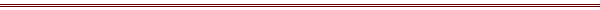 623840, Российская Федерация, Свердловская область, Ирбитский район, д. Гаева, ул. Школьная, 17 тел.(34355) 3-14-36, эл. адрес: gaewski_dsad@mail.ru, сайт: gaevsad.uoirbitmo.ru        План внутреннего контроляна 2022-2023 учебный годЦель: соблюдения ДОУ требований нормативных правовых актов в сфере образования, а также выполнение норм и правил, установленных Уставом и локальными нормативными актами ДОУ.Таблица №10ПРИНЯТОСоветом учрежденияМДОУ «Гаевский детский сад»Протокол № 7 от 30 марта  2022 г.УТВЕРЖДАЮ:Заведующий МДОУ «Гаевский детский сад»Приказ № 51-ОД  от 11.04.2022 г._________________/Ваганова Л. П./№п/пВиды контроляФорма контроляСодержаниеСрокиОтветственный1.Мониторинговые	и диагностические исследованиядокументарнаяВыяснить	уровень	индивидуального развития воспитанникасентябрь, майЗам.заведующегопедагоги1.Мониторинговые	и диагностические исследованиядокументарнаяОпределить	педагогическую компетенцию педагоговоктябрьЗам.заведующего1.Мониторинговые	и диагностические исследованиядокументарнаяОпределить удовлетворенность родителей в качестве предоставления услугноябрьзаведующий ДОУзам.заведующего1.Мониторинговые	и диагностические исследованиядокументарнаяОпределить удовлетворенность родителейкачеством	оказания	платных образовательных услугапрельзаведующий ДОУ1.Мониторинговые	и диагностические исследованиядокументарнаяВыяснить	у		педагогов	выбор приоритетных		областей	на	новыйучебный годмайЗам.заведующего2.Комплексная оценка деятельностидокументарная, выход на группы,собеседованиепроверка деятельности групп по нескольким направлениям.декабрьзаведующий ДОУ, зам.заведующего, 3.Тематическая оценка деятельностидокументарная, выход на группы,собеседованиеДать анализ содержанию на группах: материалов,	произведений, демонстрационных		пособий, дидактических игр по реализации программы «Вдохновение» и приобщению дошкольников к культуре Ураланоябрьзаведующий ДОУ зам.заведующего 3.Тематическая оценка деятельностидокументарная, выход на группы,собеседованиеОценить условия РППС групп по реализации программы «Вдохновение»  и  по обучению дошкольников  финансовой грамотностиянварьзаведующий ДОУ зам.заведующего 4.Административный контрольдокументарная, выход на группы, территорию ДОУ, собеседованиеОпределить уровень готовности ДОУ кновому  учебному годуавгустзаведующий ДОУ зам.заведующего4.Административный контрольдокументарная, выход на группы, территорию ДОУ, собеседованиеОпределить уровень готовности ДОУ клетней оздоровительной кампаниимайзаведующий ДОУ зам.заведующего5.Предупредительный контрольдокументарная, выходна рабочие места работников ДОУ,санитарное состояние помещений ДОУпервая неделякаждого месяцаЗаведующий хозяйствомсобеседованиесоблюдение	санитарных	норм	итребований на пищеблокеежемесячночлены бракеражнойкомиссиисобеседованиесоблюдение	санитарных	норм	итребований в постирочном цехеежемесячнозаведующий ДОУЗаведующий хозяйствомсобеседованиекачество	организации	и	проведение непосредственно-образовательнойдеятельности на группахв течение учебного годаЗам.заведующегособеседованиеуровень организации питания на группахв течение учебного годачлены Совета учреждения по контролю за организациейпитаниясобеседованиекачество	ведения	документации (групповой, на пищеблоке, в прачечномцехе)ежемесячнозаведующий ДОУ Зам.заведующего Заведующий хозяйствомсобеседованиевыполнение	мероприятий	попрофилактике ОРВИ, ковид  и гриппаоктябрь-апрельзаведующий ДОУ Зам.заведующего Заведующий хозяйствомсобеседованиевыполнение	мероприятий	по предписаниям, актам, замечаниямсогласно установленнымсрокамзаведующий ДОУ Зам.заведующего Заведующий хозяйствомсобеседованиесоблюдение	Правил	внутреннеготрудового распорядкане менее 1 разав кварталзаведующий ДОУ Зам.заведующего Заведующий хозяйствомсобеседованиеобновление информации в родительскихуголкахежемесячноЗам.заведующегособеседованиеосмотр здания и территории ДОУ пособлюдению антитеррористической безопасностиежедневноЗаведующий хозяйствомсобеседованиесоблюдение правил ПБ, требований по ОТи ТБсентябрь,декабрь, майчлены комиссии поОТ и ТБсобеседованиесоздание	РППС	на	группах	согласноФГОС ДОавгуст, апрельЗам.заведующего6.Аудиторский контрольвыход на рабочие места работников ДОУ, собеседованиеконсультирование, изучение правомерности и правильности решений без принятия мер дисциплинарнойответственности к работникам ДОУпо необходимостизаведующий ДОУ Зам.заведующегоЗаведующий хозяйством7.Внеплановый (оперативный)документарная, выход на рабочие места работников ДОУ,собеседованиепроводятся при поступлении в ДОУ обращений о ненадлежащем качестве оказываемых   услуг, при возникновенииугрозы    причинения    вреда    жизни    и здоровью	воспитанников, работников, при	обнаружении	в	представленныхдокументах	нарушений,	связанных	с предметом контроляпо необходимостизаведующий ДОУ Зам.заведующегоЗаведующий хозяйством8.СамоконтрольПодготовительный, текущий, заключительный (итоговый)оценка,	регулирование		и усовершенствование педагогом своей деятельности,          планирование	ее, обдумывание предстоящей работы для предупреждения возможных ошибок.в течение учебного годаПедагоги